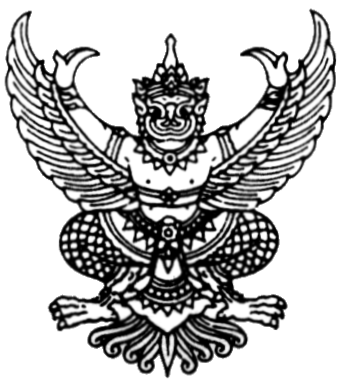 ประกาศองค์การบริหารส่วนตำบลเขาพระทองเรื่อง  จำหน่ายครุภัณฑ์ที่เสื่อมสภาพ	ด้วยองค์การบริหารส่วนตำบลเขาพระทอง  ได้ดำเนินการตรวจสภาพครุภัณฑ์ที่เสื่อมสภาพหมดความจำเป็น  ประจำปีงบประมาณ  2559  ซึ่งคณะกรรมการได้จำหน่ายพัสดุครุภัณฑ์ที่ชำรุดเสื่อมสภาพหมดความจำเป็นเรียบร้อยแล้วในวันที่  22  ธันวาคม  2559  รายละเอียดครุภัณฑ์ที่เสื่อมสภาพหมดความจำเป็นที่ได้รับการอนุมัติเพื่อจำหน่ายครุภัณฑ์  จำนวน  5  รายการดังนี้1.  เก้าอี้ทำงานระดับ 1-2  รหัสครุภัณฑ์ 401-57-0030  จำนวน  1  ตัว 2.  เครื่องถ่ายเอกสาร  รหัสครุภัณฑ์  417-50-0002  จำนวน  1  เครื่อง                        3.  เครื่องปรับอากาศ  รหัสครุภัณฑ์  420-46-0002 จำนวน  1  เครื่อง                           4.  เครื่องพิมพ์เลเซอร์เจ็ท  รหัสครุภัณฑ์ 492-50-0008  จำนวน  1  เครื่อง  5.  ซุ้มเทิดพระเกียรติ  รหัสครุภัณฑ์  503-50-0001  จำนวน  1  ซุ้ม  					รวมเป็นเงิน	700.-  บาท	จึงประกาศให้ทราบโดยทั่วกัน		ประกาศ  ณ  วันที่  22  เดือน  ธันวาคม  พ.ศ. 2559(นายประดับ   หมื่นจร)นายกองค์การบริหารส่วนตำบลเขาพระทอง